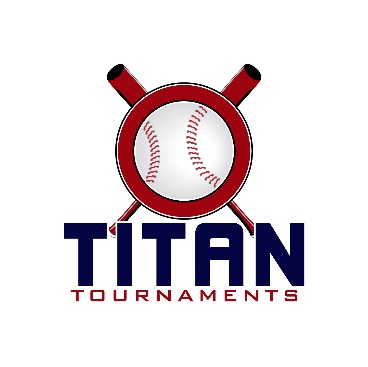 Thanks for playing ball with Titan!Roster and Waiver Forms must be submitted to the onsite director upon arrival and birth certificates must be available on site in each head coach’s folder.Saturday Director (Fields 6 & 7) Matt 706-255-7536Victor Lord Park – 82 Maynard St, Winder, GASunday Director (Fields 1 & 4) Allen 770-895-5094Victor Lord Park – 175 2nd St, Winder, GAEntry Fee: $405Sanction Fee: $35 if unpaid in 2021Admission: $7 Per Spectator Per DayCoaches: 3 Passes Per TeamPlease check out the how much does my team owe document.Format: 3 Seeding Games & Single Elimination Bracket PlayPlease refer to pages 14-15 of our rule book for seeding procedures.
The on deck circle is on your dugout side. If you are uncomfortable with your player being that close to the batter, you may have them warm up further down the dugout, but they must remain on your dugout side.
Headfirst slides are allowed, faking a bunt and pulling back to swing is not allowed.
Runners must make an attempt to avoid contact, but do not have to slide.
Warm Up Pitches – 5 pitches between innings or 1 minute, whichever comes first.
Coaches – one defensive coach is allowed to sit on a bucket or stand directly outside of the dugout for the purpose of calling pitches. Two offensive coaches are allowed, one at third base, one at first base.
Offensive: One offensive timeout is allowed per inning.
Defensive: Three defensive timeouts are allowed during a seven inning game. On the fourth and each additional defensive timeout, the pitcher must be removed from the pitching position for the duration of the game. In the event of extra innings, one defensive timeout per inning is allowed.
An ejection will result in removal from the current game, and an additional one game suspension. Flagrant violations are subject to further suspension at the discretion of the onsite director*Please be prepared to play at least 15 minutes prior to your scheduled start times*12U Games – Winder, GA
90 minutes finish the inning*Please be prepared to play at least 15 minutes prior to your scheduled start times*12U Games – Winder, GA
90 minutes finish the inning*Please be prepared to play at least 15 minutes prior to your scheduled start times**Athens Senators are not playing Sunday, hence the 7 team bracket*Sunday Bracket PlayTimeFieldGroupTeamScoreTeam9:006TitanWalton Goats5-9Oconee RiverDawgs9:007TitanCollins Hill16-3Sharon Springs Spartans10:456TitanWalton Goats11-4Sharon Springs Spartans10:457TitanOconee RiverDawgs11-11Collins Hill2:15       6TitanWalton Goats17-1Collins Hill2:157TitanOconee RiverDawgs1-6Sharon Springs SpartansTimeFieldGroupTeamScoreTeam12:306SpartanAthens Senators5-9Archer Wilson12:307SpartanBodyShop Badgers7-14North GA Warriors4:006SpartanAthens Senators5-8North GA Warriors4:007SpartanBodyShop Badgers10-9Archer Wilson5:456SpartanArcher Wilson3-9North GA Warriors5:457SpartanAthens Senators5-3BodyShop Badgers10:004Bracket Game 1Spartan 2Archer Wilson22-1Titan 3Collins Hill11:451Bracket Game 2Titan 2OC Riverdawgs 4-8Spartan 3Bodyshop Badgers 11:454Bracket Game 3Spartan 1North GA Warriors 13-0Titan 4Sharon Springs1:301Bracket Game 4Titan 1 SeedWalton Goats 11-2Winner of Game 1
Archer Wilson1:30
4Bracket Game 5Winner of Game 2
Bodyshop Badgers4-10Winner of Game 3
North GA Warriors3:151C-ShipBracketGame 6Winner of Game 4
Walton Goats9-8Winner of Game 5
North GA Warriors